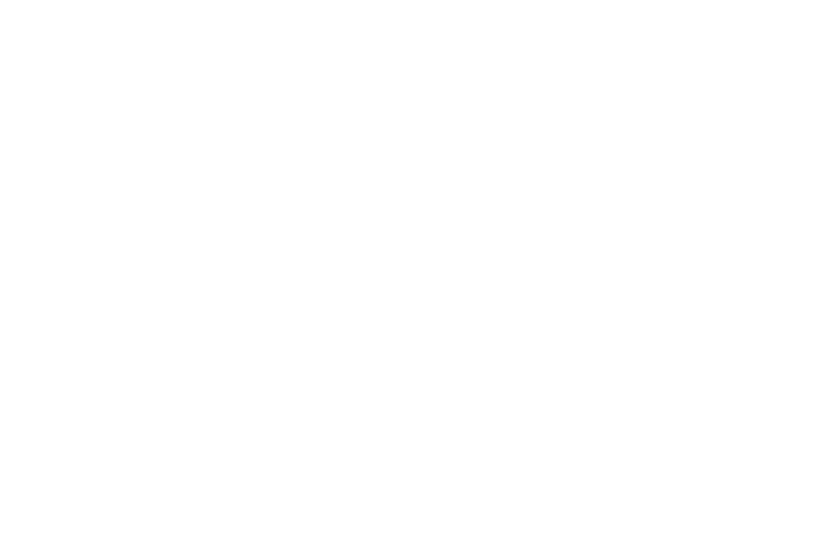 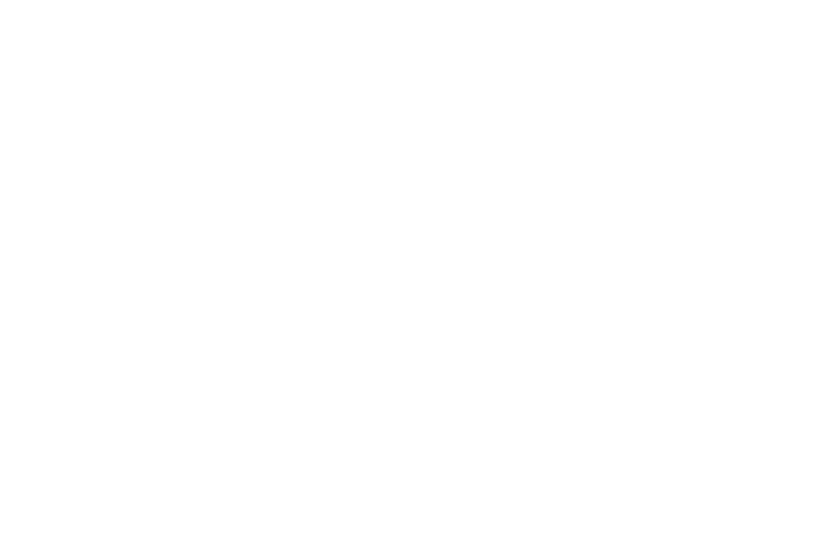 © 2018 State of NSW and the NSW Environment Protection AuthorityWith the exception of photographs, the State of NSW and the NSW Environment Protection Authority (EPA) are pleased to allow this material to be reproduced in whole or in part for educational and non-commercial use, provided the meaning is unchanged and its source, publisher and authorship are acknowledged. Specific permission is required for the reproduction of photographs.The EPA has compiled this Litter-Regional Implementation Program document in good faith, exercising all due care and attention. No representation is made about the accuracy, completeness or suitability of the information in this publication for any particular purpose. The EPA shall not be liable for any damage which may occur to any person or organisation taking action or not on the basis of this publication. Readers should seek appropriate advice when applying the information to their specific needs. This document may be subject to revision without notice and readers should ensure they are using the latest version.All content in this publication is owned by the EPA and is protected by Crown Copyright, unless credited otherwise. It is licensed under the Creative Commons Attribution 4.0 International (CC BY 4.0), subject to the exemptions contained in the licence. The legal code for the licence is available at Creative Commons.The EPA asserts the right to be attributed as author of the original material in the following manner: © State of New South Wales and the Environment Protection Authority 20XX.Published by:NSW Environment Protection Authority
59 Goulburn Street, Sydney NSW 2000
PO Box A290, Sydney South NSW 1232
Phone: +61 2 9995 5000 (switchboard)
Phone: 131 555 (NSW only – environment information and publications requests)
Fax: +61 2 9995 5999
TTY users: phone 133 677, then ask for 131 555
Speak and listen users: phone 1300 555 727, then ask for 131 555
Email: info@epa.nsw.gov.au 
Website: www.epa.nsw.gov.auwww.epa.nsw.gov.auReport pollution and environmental incidents
Environment Line: 131 555 (NSW only) or info@epa.nsw.gov.au
See also www.epa.nsw.gov.auISBN 978 1 922260 13 0
EPA 2018P1338
December 2018OverviewStage 4 Litter-Regional Implementation Program (L-RIP) grants offer $1 million to Regional Waste Groups (RWGs) to implement regional litter projects.These guidelines will assist RWGs to submit applications for Stage 4 Litter-Regional Implementation (L-RIP) funding.Stage 4 provides grant funding for two streams:On-Ground Projects – that deliver on-ground litter reduction and prevention, applying the integrated approach – education, infrastructure, enforcement and monitoring and evaluation.Own It and Act Projects – that help embed litter prevention in your organisation. More detail on the Own It and Act model is provided separately in the Section 2: Background and Supporting Information document.RWGs must submit the following documents to the EPA to apply for Stage 4 L-RIP grant funding:Organisational Status ChecklistLitter Implementation Plan 2019-20 – On-Ground projects onlyOwn It and Act Project Plans – Own It and Act projects onlyRegional Litter PlansThese template documents are included in Section 1.Applications are due to the EPA by 21 December 2018 at 5pm and must be submitted by email to litter.prevention@epa.nsw.gov.au.About L-RIP Stage 4 fundingHow much funding is available?Stage 4 L-RIP has $1,000,000 available to RWGs to start regional litter projects in 2019-2020.The funding will be 100% contestable.A maximum of $150,000 in stage 4 funding is available to each RWG. This includes:$85,000 (maximum) for On-Ground projects – stream 1; and$75,000 (maximum) for Own It and Act projects – stream 2.What projects will be funded?RWGs can apply for both On-Ground and Own It and Act projects.There is no limit to how many projects each RWG can apply for, as long as the total amount requested is under the $150,000 funding limit.There may be opportunities to combine On-Ground and Own It and Act projects – essentially leveraging off an On-Ground project to deliver an Own It and Act project.RWGs need to rank each project according to priority in their application summary in Section 1.On-Ground projects not identified in Regional Litter Plans will not be funded.Selecting what projects to apply forThe Organisational Status Checklist (Section 1) helps identify your organisational strengths and weaknesses in relation to institutionalising litter prevention. It is designed to help guide the selection of projects.Use the Checklist to determine:If your organisation should complete an Own It and Act project; andWhat type of Own It and Act project is worthwhile delivering for your organisation.The Litter Prevention Unit is available to provide advice on selection of projects:Please contact Rupert Saville, Senior Project Officer at Rupert.saville@epa.nsw.gov.au or 0410 565 564.Note: In cases where RWGs are delivering projects on behalf of councils, the Organisational Status Checklist should be completed by the relevant council from their organisation’s perspective – further details are outlined in Section 1.Stream 1: On-Ground projectAll applications for On-Ground projects must submit a Litter Implementation Plan. This plan must apply an integrated approach to litter prevention for each project. An integrated approach includes projects that have actions across the four pillars of litter prevention – see Background and Supporting Information Document Page 10.The use of the EPA’s ‘Don’t be a Tosser!’ litter campaign materials must be used to educate and guide the community on the social, environmental and economic impacts of litter. These can be found at https://litterlibrary.epa.nsw.gov.au/.The EPA’s Local Litter Check must be used to provide baseline and end-of-project litter data. This is now available online at: https://litterchecks.epa.nsw.gov.au/LocalLitterChecks/s/login/.What won’t be funded for On-Ground projects?The following will not be funded:Salary costs greater than 50% of grant amount. Salary costs can include project management for project delivery.Project management costs greater than 10% of the total grant amount.Public place recycling bays.Maintenance and servicing of new or existing bins.Play equipment, new paths, public amenity upgrades such as BBQs or shelters - (excluding litter and butt bins), landscaping, unless the project can demonstrate that it directly prevents litter or engages the community in litter prevention.Selection CriteriaProjects will be considered and prioritised on the following:The extent the project reflects the four pillars of litter reductionThe level of evidence-based litter reduction and prevention activities within a project that will result in a reduction of litter within their regionThe capacity of the RWG to deliver the projects in the timeframes requiredThe value for money offered in delivering the project outcomesThe extent of in-kind and/or partner contributions. In kind contribution from the RWG and/or individual councils will be looked on favourably when assessing Litter Implementation Plans for funding as it’s considered a demonstration of commitmentThe extent the project builds capacity to act – providing council employees, land managers and/or community organisations with the knowledge and skills to implement effective solutionsThe extent the project has identified the ways in which it will contribute to on-ground reduction in litter and littering behaviour and targets priority litter items/sites NSW. See Background and Supporting Information Document Page 15 for priority sites and materials.Stream 2: Own It and Act projectThe EPA has developed the ‘Own It and Act’ model to help institutionalise litter prevention by supporting RWGs and councils to take ownership of, and act on, litter prevention.Further details on this model are provided in Section 2 of the Background and Supporting Information Document.To help RWGs and councils to progress this model, Stage 4 grant funding will enable RWGs to run projects that support the Own It and Act approach.Funded projects should fill organisational gaps, or build on strengths, in relation to the Own It and Act “enablers”. These are:Leadership – setting a clear vision and an ambitious target.Process – knowing what to do, where to find information, and who to work withCommitment – answering the questions – why undertake litter prevention, what’s in it for me?Permission – This can come through including litter prevention in a project plan, in a position description, or in a budget.RWGs applying for Own It and Act project funding, must demonstrate how the proposed project will build these enablers. The project may focus on developing one or multiple enablers.While it is anticipated that RWGs will complete projects that help build councils’ organisational capacity, RWGs may choose to focus on building their own organisational capacity.Examples of Own It and Act projects that may be fundedListed below are examples of projects that support the Own It and Act model. This list is not exhaustive, and there is no strict limit to what projects will be funded, as long as applicants demonstrate clearly how the project will progress the Own It and Act model.Litter prevention business caseDevelop a business case for undertaking litter prevention that answers the bottom line needs of your organisation - including a cost/benefit analysis.Cost of litter studyUndertake a study to find out how much litter prevention and clean-up is costing your organisation – this may be done as a standalone study or as a prelude to a business case.Baseline data study, e.g. community surveys, litter assessmentsUndertake baseline data to help understand the problem. This may be done to build leadership, set targets or help build a business case.Strategic PlanningFunding may be provided to build on or extend existing regional waste plans.Operational procedures/guidelinesIncluding development of best practice, contacts, and organisational charts for implementing litter prevention initiatives etc.Resourcing guidelinesDevelop guidelines for resourcing litter prevention in your organisation, including on-ground data collection and identification of functions across departments and in-field officers.Code of conductDevelop an organisational code of conduct for litter prevention, including staff consultation sessions.Position descriptionsDevelop a template for litter resource positions and job descriptions.Litter data systems developmentData collection and tracking system development.Training and support to build staff and community interest in litter preventionRun workshops, consultations, develop training materials.Community strategic plan (CSP)Develop strategies to include litter prevention in the council’s CSP.Examples of Own It and Act projects that won’t be fundedThe following will not be funded:Salary costs of greater than 50% of grant amountSalary costs for on-ground litter prevention or project delivery other than own-it and actProjects that do not support the Own It and Act model.Given the nature of Own It and Act projects, the use of consultants is justified, and, within reason, there is no specific limit on how much grant funding can be allocated.EPA Own it and Act workshop outcomesIn September 2018 the EPA Litter Prevention Unit held a series of workshops to explain the Own It and Act model and seek feedback on applicable projects. The previous examples are based on input from these workshops. A follow-up survey of workshop attendees indicates an interest in RWGs applying for stage 4 funding for these projects.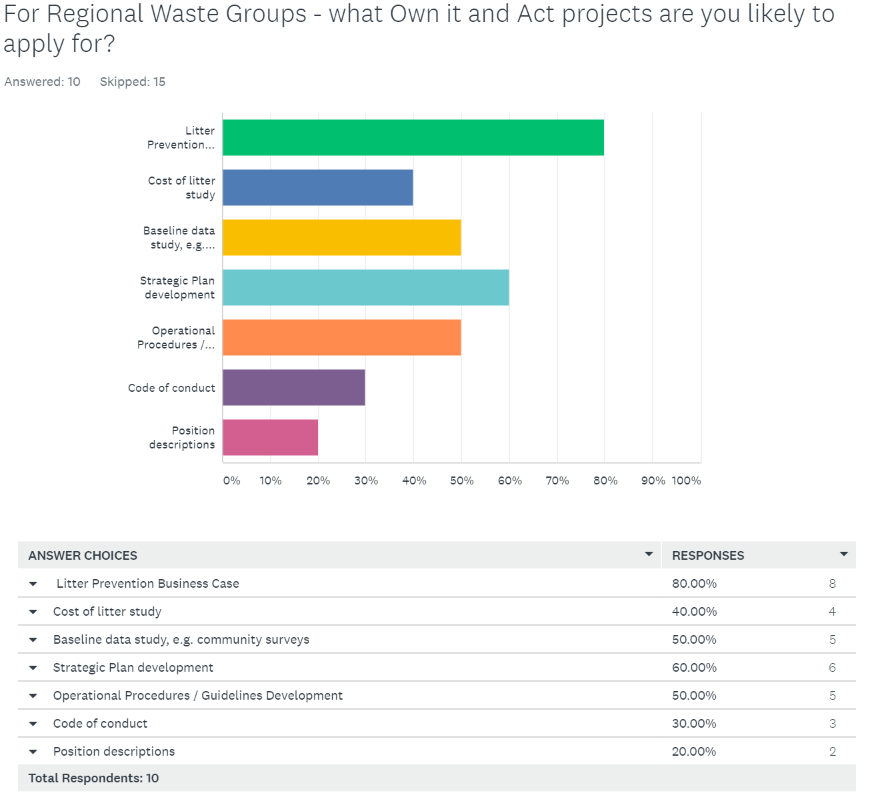 EPA Support for business case developmentGiven the significant interest in developing a litter prevention business case, the EPA will work with RWGs and councils to develop a standardise business case. This will ensure a common and more efficient approach to business case development across councils and regions. More detail will be available soon.Selection criteriaProjects will be considered and prioritised on the following:Clear demonstration of how the project addresses the outcomes of the organisational status checklist.The extent the project has identified the ways in which it will contribute to embedding litter prevention in the organisation.The capacity of the RWG to deliver the projects in the timeframes required.The value for money offered in delivering the project.The extent of in-kind and/or partner contributions. In kind contribution from the RWG and/or individual councils will be looked on favourably when assessing applications for funding as it’s considered a demonstration of commitmentThe extent the project builds capacity to act – providing council employees, land managers and/or community organisations with the knowledge and skills to implement effective solutions.Submission processRWGs applying for Stage 4 funding will need to complete the relevant application forms in section 1., They must be submitted to litter.prevention@epa.nsw.gov.au by 21 December 2018. These forms include:1. Organisational status checklistThis must be submitted for all funding applications, even those not applying for Own It and Act project funding.If completing projects on behalf of councils, these must be completed by councils and signed off as part of the overall application.2. Litter implementation plan 2019-20RWGs applying for On-Ground project funding will need to complete the Litter Implementation Plan 2019-20.3. Own It and Act Plan 2019-20RWGs applying for Own It and Act project funding will need to complete the Own It and Act Plan 2019-20.4. Regional Litter PlanThe Regional Litter Plan must be submitted to the EPA if an RWG wishes to apply for Stage 4 L-RIP grant funding.At this stage, it is not anticipated that many RWGs will make significant changes to their current regional litter plan given they were developed in 2016 and have a 3 - 5 year life.Where an RWG intends to make significant changes to prevention targets and objectives of a regional litter plan, they will need approval from the EPA.For RWGs seeking to update their regional litter plans, guidance is included in the Background and Supporting Information Document. The is based on information provided to RWGs in 2015 and 2016 when the regional litter plans were originally developed.EPA supportThe Litter Prevention Unit (LPU) is available to provide support through the application process prior to final submissions. Please contact litter.prevention@epa.nsw.gov.au or Rupert Saville, Senior Project Officer through:Rupert.saville@epa.nsw.gov.au or 0410 565 564.Timeline for Stage 430 November 2018 			Distribution of guidelines and resources to RWGs21 December 2018 	 		Applications due to EPA28 February 2019			Grants funding announced28 February 2019 			Implementation begins15 April 2020				Report submission and finalisation of Stage 4 projectsApplication summary:Stage 4 L-RIP grant fundingOrganisation:Example provided in table belowOrganisation status checklistHow you and your organisation apply the Own It and Act framework may differ depending on current involvement and experience with litter prevention. It is helpful to first undertake a status check of your progress towards integrated litter prevention practice.Who should complete this checklist?All RWGs need to submit the checklist as part of their application. This must be completed even if not applying for Own It and Act projects.In cases where RWGs are delivering projects on behalf of councils, the checklist should be completed by each participating council from their organisational perspective.Alternatively, RWGs may choose to complete a project to build their organisational capacity in litter prevention. In this case, the checklist should be completed by the RWG from their organisational perspective.Ownership as a foundationWhere does litter prevention sit within your organisation? Who has ownership of delivering on litter prevention?Note: It is possible that litter prevention may not have a “home” in your organisation.ChecklistPlease tick the check boxes that are true from your organisation’s perspective. It may be worthwhile reviewing the Own It and Act model summary provided separately in the Section 2: Background and Supporting Information Document before completing the checklist.Me:Commitment I am committed to integrated litter prevention practice I practise litter prevention in my life outside of work I demonstrate zero tolerance of litteringMy organisation:Leadership My organisation has litter prevention included in a strategic or corporate plan My organisation has an established litter prevention commitment and/or target Someone is accountable for delivering this commitment and/or target Leaders communicate a shared vision of litter prevention Leaders are engaged and committed to litter prevention Leaders understand the litter prevention challengeCommitment My organisation understands the importance of litter prevention to the organisation There is an established baseline of litter data and community sentiments (surveys) The cost of litter to my organisation is known There is a business case for litter prevention Multiple departments are involved in and committed to litter preventionProcess My organisation understands how to deliver effective and coordinated litter prevention strategies My organisation has developed protocols and staff capacity to deliver effective litter prevention strategies Staff know who to talk to regarding litter prevention Litter prevention roles are included in related duty statements Staff know how to implement litter prevention plansPermission My organisation has an officer, position or unit responsible for litter prevention My organisation allocates resources (budget, staff and materials) to litter prevention There is a clear career path for those involved with litter prevention Training and support exists for building litter prevention capacity across the organisation Support and tools for litter prevention are readily available There is a track record of on-ground delivery of successful litter prevention Litter prevention successes are celebratedMy Networks:Commitment Understand the importance of litter prevention to the organisation Are engaged in my organisation’s activities and collaborate to maintain litter 
prevention outcomes The links between sectors are well managed Local networks have coordinated litter prevention policies and practices There is confidence that each part of our network knows about others’ litter 
prevention activitiesOwn It and Act: project planFramework for the Own It and Act project planThis section includes guidance on how to develop your Own It and Act plan. This forms the grant application for Stage 4 L-RIP funding for implementation of Own It and Act project(s) to be delivered and evaluated in 2019-20.The Project Plan must include the following:Project summaryThis provides detail on your project approach, and how it will progress the Own It and Act model in your organisation(s). This section is key in demonstrating how your project will fill organisational gaps identified in your status checklist.Project plan and budgetEach project will require a detailed action plan and budget, outlining the details of each project. Please include actions detailing how you will use the project to embed litter prevention in your organisation(s). Details required include;The actions required to implement the projectWho is going to implement the actions (this might include partners and stakeholders to be involved in delivery)When the actions will be implementedHow the actions will be evaluated (specific KPIs for each action)Monitoring and evaluation processThe plan will include an outline of the monitoring and evaluation process to be completed during, and after the project is completed.Nomination of the key personnelOutline who is responsible for project managing and administration.Authority to apply for fundsIf funds are sought from the EPA L-RIP grant, the plan will constitute an application for funding. There will be additional information required using the prescribed templates to enable contract preparation.Authorisation is required from the organisation applying, and from any council or organisation that has committed cash or in-kind contributions (for any project requiring funding).Project Summary – Own It and ActUse this template for each Own It and Act project where L-RIP funding is being sourced.Project Plan – Own It and ActProject budget – Own It and ActIncomeExpensesMonitoring and evaluation process – Own It and ActWho will be responsible for monitoring the project?How and when will the plan be monitored?Who will be responsible for evaluating the project?How will the project be evaluated? (Thinking in terms of how the project will be used to embed litter prevention into your organisation(s)Nomination of key personnel
Project Manager
Name of primary contact for delivery of the Own It and Act project plan.Administrator (if applicable)
If same as Project Manager, leave blankLitter Implementation Plan 2019-20: On-Ground projectsFramework for the Litter Implementation Plan 2019-20This section includes guidance on how to develop your Litter Implementation Plan. This forms the grant application for Stage 4 L-RIP funding for implementation of On-Ground project(s) to be delivered and evaluated in 2019-20.The Litter Implementation Plan must include the following:Summary of priority projects for implementationThis is a summary of the identified litter prevention projects for implementation in 2019-20.Action plan(s) and budgetEach project will require a detailed action plan and budget. An action plan outlines all the details of each project including:The actions required to implement the projectWho is going to implement the actions (this might include partners and stakeholders to be involved in delivery)When the actions will be implementedHow the actions will be evaluated (specific KPIs for each action)Dependencies or prerequisitesLitter type to be targetedLitter location type to be targetedLitterer to be targetedConfirmation of the use of the four pillars of litter reduction and preventionThe key partners and their involvementProject planProject budgetMonitoring and evaluation processThe Litter Implementation Plan will include an outline of the monitoring and evaluation process to be completed during and after the project is completed.Nomination of the key personnelOutline who is responsible for project managing and administration.Authority to apply for fundsIf funds are sought from the EPA L-RIP grant, the Litter Implementation Plan will constitute an application for funding. There will be additional information required using the prescribed templates to enable contract preparation.Authorisation is required from the organisation applying, and from any council or organisation that has committed cash or in-kind contributions (for any project requiring funding).Project summary – On-Ground projectsUse this template for each On-Ground project where L-RIP funding is being sourced.Litter Implementation project Plan - On-Ground projectsLitter Implementation Plan project budget - On-Ground projectsIncomeExpenses Monitoring and evaluation process - On-Ground projectsWho will be responsible for monitoring the Litter Implementation Plan?How and when will the plan be monitored?Who will be responsible for evaluating the Litter Implementation Plan?How and when will the plan be evaluated?Nomination of key personnelProject ManagerName of primary contact for delivery of the Litter Implementation PlanAdministrator (if applicable)If same as Project Manager, leave blankAuthorisations for Stage 4 fundingSignatures are required from the applicant organisation. In addition, any project that is seeking EPA funding and requires a council contribution (cash or in-kind) will require signatures from the respective council at the appropriate level.Conflict of interestPlease declare any actual, potential or perceived conflict of interest that you are aware of. This can relate to land ownership, salary and/or contractor payments. Failure to declare a conflict of interest may be a breach of the Grant Agreement and may affect the EPA’s grant funding for the project.Signature of applicantSignature of the organisation who is making the application for L-RIP Grant funding.General Manager/Chief Executive OfficerProgram Director (or equivalent)Signature of participating councils or contributing organisationsSignature of all participating councils and/or contributing organisations for projects that have in-kind or cash contributions.General Manager/Chief Executive Officer:Program Director (or equivalent)Project priorityProject nameFunding streamDelivery timeframeL-RIP funding requested1Park Clean-upOn-Ground12 months$50,0002Business CaseOwn It and Act6 months$30,0003Code of ConductOwn It and Act3 months$5,000Total L-RIP Stage 4 funding requestedTotal L-RIP Stage 4 funding requestedTotal L-RIP Stage 4 funding requested$85,000Own It and Act Project: Enter project name e.g. Cost of Litter Study; or business caseOwn It and Act Project: Enter project name e.g. Cost of Litter Study; or business caseOwn It and Act Project: Enter project name e.g. Cost of Litter Study; or business caseOwn It and Act Project: Enter project name e.g. Cost of Litter Study; or business caseOwn It and Act Project: Enter project name e.g. Cost of Litter Study; or business caseOwn It and Act Project: Enter project name e.g. Cost of Litter Study; or business caseOwn It and Act Project: Enter project name e.g. Cost of Litter Study; or business caseOwn It and Act Project: Enter project name e.g. Cost of Litter Study; or business caseWhere is your organisation at?Use status checklist Strengths:     Applies to which enabler?LeadershipLeadershipCommitmentPermission ProcessWhere is your organisation at?Use status checklist Gaps:     Applies to which enabler?LeadershipLeadershipCommitmentPermissionProcessProject purpose:How will the project progress the Own it & Act Model?Vision:     Applies to which enabler?LeadershipLeadershipCommitmentPermission ProcessProject description:(500 words)Project objectiveTarget:     Target:     Target:     Target:     Target:     Target:     Target:     Networks, partners or stakeholderProject dependenciesProject dependenciesTime required to deliver projectEstimated cost of projectEstimated cost of projectComments, risk, challenges, barriersDetail of actionWho is responsible?Timescale for deliveryKey performance indicator1 Complete status checklist Complete - attached2      3      4      5      6      7      8      9      10      Please include details on how the project will be used to embed litter prevention into your organisation(s)Please include details on how the project will be used to embed litter prevention into your organisation(s)Please include details on how the project will be used to embed litter prevention into your organisation(s)Please include details on how the project will be used to embed litter prevention into your organisation(s)11      12      Amount requested from the EPA$Click to add amountCash contribution (please specify)Cash contribution (please specify)$Click to add amount$Click to add amountTotal income$Click to add amountIn-kind contributions (please specify)In-kind contributions (please specify)$Click to add amountDescription Cash (ex GST)In-kind Project staff costs (max 50%)Project staff costs (max 50%)Project staff costs (max 50%)Salaries project management (max 10%)$Click to add amount$Click to add amountSalaries project delivery$Click to add amount$Click to add amountSalary on-costs$Click to add amount$Click to add amountContractor/consultant costsContractor/consultant costsContractor/consultant costsPlease specifyPlease specifyCommunicationCommunicationCommunicationPrinting$Click to add amount$Click to add amountOther (please specify)      $Click to add amount$Click to add amountTravel/accommodation costs$Click to add amount$Click to add amountVenue/meeting costs$Click to add amount$Click to add amountMonitoring and evaluation$Click to add amount$Click to add amountOther costs (please specify)      $Click to add amount$Click to add amountTotal expenses:$Click to add amount$Click to add amountTotal expenses including in-kind $Click to add amount$Click to add amountNameHow WhenNameHow WhenProject Manager nameClick to insertClick to insertClick to insertName of Council, Regional Organisation of Councils, or local government-controlled entity:Name of Council, Regional Organisation of Councils, or local government-controlled entity:Name of Council, Regional Organisation of Councils, or local government-controlled entity:Name of Council, Regional Organisation of Councils, or local government-controlled entity:Click to insertClick to insertClick to insertClick to insertPosition titleClick to insertClick to insertClick to insertPhone numberClick to insertMobile Click to insertMobile Click to insertEmailClick to insertClick to insertClick to insertPostal addressClick to insertClick to insertClick to insertSuburbClick to insertClick to insertPostcode Click to insertAdministrator nameClick to insertClick to insertClick to insertPosition titleClick to insertClick to insertClick to insertPhone numberClick to insertMobile Click to insertMobile Click to insertEmailClick to insertClick to insertClick to insertPostal addressClick to insertClick to insertClick to insertSuburbClick to insertClick to insertPostcode Click to insertProject name:Project name:Project name:Project name:Project name:Project name:Project name:Project name:Project name:Project name:Project name:Project name:Project name:Project name:Project name:Litter typeLitter siteLitter siteLitter siteLittererLittererLittererObjective(s)Target(s)Target(s)Partners or stakeholdersProject dependenciesProject dependenciesApplies which pillars of litter prevention?Education and awarenessEducation and awarenessInfrastructure (including clean up)Infrastructure (including clean up)Regulation and enforcementRegulation and enforcementEvaluation and monitoringEvaluation and monitoringAll of theseProject description (500 words)Detail of actionWho is responsible?Timescale for deliveryKey performance indicator1      2      3      4      5      6      7      8      9      10      Amount requested from the EPA$Click to add amountCash contribution (please specify)Cash contribution (please specify)$Click to add amountTotal income$Click to add amountIn-kind contributions (please specify)      In-kind contributions (please specify)      $Click to add amountDescription Cash (ex GST)In-kind Project staff costs (max 50%)Project staff costs (max 50%)Project staff costs (max 50%)Salaries project management (max 10%)$Click to add amount$Click to add amountSalaries project delivery$Click to add amount$Click to add amountSalary on-costs$Click to add amount$Click to add amountCommunication and education costsCommunication and education costsCommunication and education costsPrinting$Click to add amount$Click to add amountMedia placement$Click to add amount$Click to add amountAdditional creative material development (e.g. additional photos)$Click to add amount$Click to add amountOther (please specify)      $Click to add amount$Click to add amountEnforcement and regulation costsEnforcement and regulation costsEnforcement and regulation costsTraining$Click to add amount$Click to add amountMaterials$Click to add amount$Click to add amountOther (please specify)$Click to add amount$Click to add amountInfrastructure and clean-up costsInfrastructure and clean-up costsInfrastructure and clean-up costsMaterials and equipment$Click to add amount$Click to add amountClean-up and disposal$Click to add amount$Click to add amountOther (please specify)      $Click to add amount$Click to add amountTravel/accommodation costs$Click to add amount$Click to add amountVenue/meeting costs$Click to add amount$Click to add amountMonitoring and evaluation$Click to add amount$Click to add amountOther costs (please specify)     $Click to add amount$Click to add amountTotal expenses excluding in-kind:$Click to add amount$Click to add amountTotal expenses including in-kind: $Click to add amount$Click to add amountNameHow WhenNameHow WhenProject Manager NameClick to insertClick to insertClick to insertName of Council, Regional Organisation of Councils, or local government controlled entity:Name of Council, Regional Organisation of Councils, or local government controlled entity:Name of Council, Regional Organisation of Councils, or local government controlled entity:Name of Council, Regional Organisation of Councils, or local government controlled entity:Click to insertClick to insertClick to insertClick to insertPosition titleClick to insertClick to insertClick to insertPhone numberClick to insertMobile Click to insertMobile Click to insertEmailClick to insertClick to insertClick to insertPostal addressClick to insertClick to insertClick to insertSuburbClick to insertClick to insertPostcode Click to insertAdministrator nameClick to insertClick to insertClick to insertPosition titleClick to insertClick to insertClick to insertPhone numberClick to insertMobile Click to insertMobile Click to insertEmailClick to insertClick to insertClick to insertPostal addressClick to insertClick to insertClick to insertSuburbClick to insertClick to insertPostcode Click to insertClick here to add textOrganisationClick here to insert textName	Click here to insert textPositionClick here to insert textDateClick here to insert textSignature(Click to insert)OrganisationClick here to insert textName	Click here to insert textPositionClick here to insert textDateClick here to insert textSignature(Click to insert)OrganisationClick here to insert textName	Click here to insert textPositionClick here to insert textDateClick here to insert textSignature(Click to insert)OrganisationClick here to insert textName	Click here to insert textPositionClick here to insert textDateClick here to insert textSignature(Click to insert)